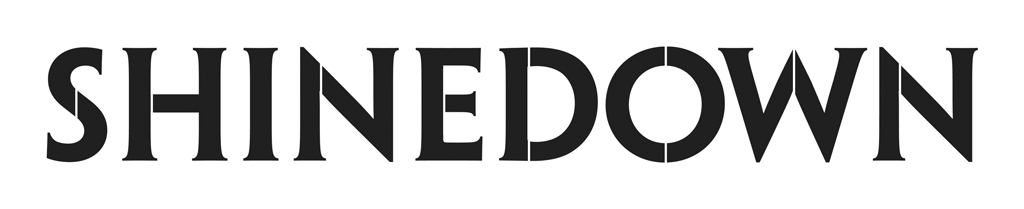 Releases Planet Zero AlbumOUT NOW ON ATLANTIC RECORDS - PRESS HERE to ListenVEEPS Free Global Livestream Of Album Release Day Show Begins at 3pm ET Today 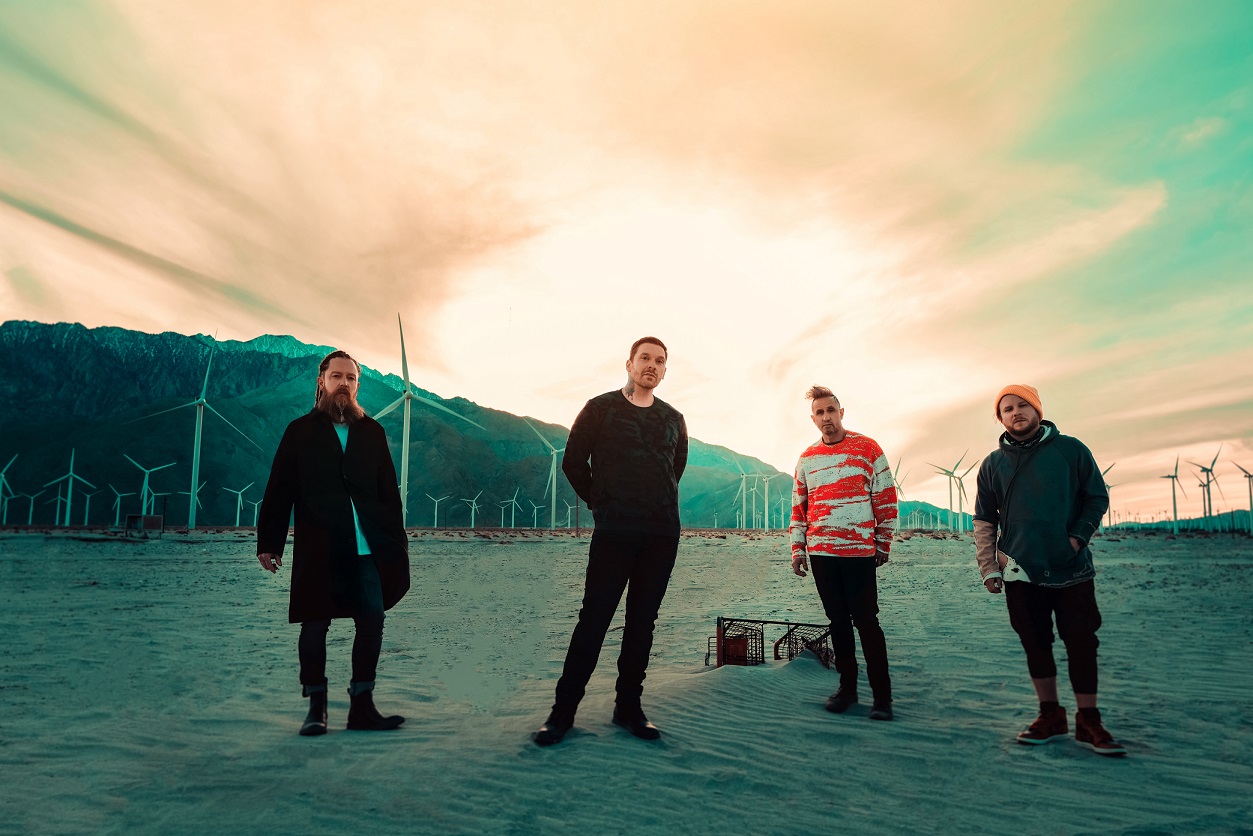 (Photo Credit: Sanjay Parikh)"Superstars Shinedown continue their creative evolution...Taken as a whole, Planet Zero continues Shinedown’s good work but widens their stride. Most of these songs could stand alone, but together they’re the work of a band unafraid of veering from one side of life’s road to another, and of rock stars totally in tune with the people who put them there.” - KERRANG“'Daylight' is the most powerful of pop-rock songs created to remind us that we are truly all in this together." - PEOPLE “We're lucky to have Planet Zero as a warning flare. The album is Shinedown’s most strident statement yet. From cancel culture to Twitter addiction to divisive politics, Shinedown take shots at the forces that undermine our shared humanity.” - GRAMMY.com“a blatant warning—lose connection and lose humanity.” – Parade“...a high-concept treatise on societal affairs during the past 22 months, including the travails of living through a pandemic, the pitfalls of social media, mental health issues, political divisiveness, partisan media and cancel culture.” - Billboard“... ravages sound waves and inspires thoughts. It’s a great blend of art and attitude.”– American Songwriter“Shinedown’s songs are always socially relevant and ‘Planet Zero’ is no exception…they are back with more powerful messaging about humanity…” - Spectrum NewsNew York, NY – [July 1, 2022] Today, multi-platinum band Shinedown has released their acclaimed new studio album Planet Zero via Atlantic Records - PRESS HERE to listen. This afternoon, the band will be celebrating the album’s release worldwide with fans during a free Veeps global livestream of their album release day show and in-store signing, broadcasting live from Daddy Kool Records in St. Petersburg, FL, beginning at 3pm EST. Please visit the event page HERE to get access to the free ticket.Led by tracks like current single “Daylight” and title track "Planet Zero," the album’s searing social commentary boldly confronts the consequences of the pervasive divisiveness in our society while offering a restorative path forward through empathy and open conversation.On songs like “No Sleep Tonight, “The Saints of Violence and Innuendo,” and “Sure Is Fun,” Shinedown is taking on the societal forces that keep us divided, including cancel culture, the toxicity between those of differing ideologies, the need for honesty in our public discourse, and the corrosive effects of social media on our ability to have a healthy dialogue with one another. Planet Zero’s ultimate message of perseverance, triumph, and human connection shines through on tracks like “A Symptom of Being Human, “Hope,” and the soaring and poignant anthem "Daylight." The single reminds us that we are never alone and reflects on the importance of empathy and the relationships in our lives that help get us through to the next day.Planet Zero is the latest addition to Shinedown’s record-breaking catalog that has earned the band recognition for their timely and relevant messages behind their chart-topping hits that resonate with not only their global audience and the rock community, but the greater public and our culture at large. With more than 6.5 billion global streams, a Billboard record for the most mainstream rock #1 hits ever, platinum or gold certification for all their albums, 10 million albums sold, and major media praise, Shinedown has cemented their status as one of the most vital and forward-thinking powerhouses in music.Next week, Shinedown continues their Planet Zero World Tour, kicking off a U.S./Canadian summer run before their Fall U.S. tour begins September 3rd followed by a headline run in the UK/Europe later this year. For tickets and all show details, please visit www.shinedown.com.FOLLOW SHINEDOWNFacebook | Instagram | Twitter | Website | Atlantic RecordsFor more information on Shinedown, please contact:Press HereLinda Carbone / linda@presshereproductions.com Carla Senft / carla@pressherepublicity.com Bari Lieberman / bari@pressherepublicity.com Atlantic RecordsGlenn Fukushima / glenn.fukushima@atlanticrecords.com